Егерме етенсе  сакырылышы                           сорок пятое   заседаниеКырык бишенсе ултырышы                                двадцать седьмого созыва          КАРАР                                                                   РЕШЕНИЕ        07 май    2019й .                        № 337                              07 мая 2019 г.     О назначении общественных обсуждений по   проектам решений.  В соответствии статьей 40 Градостроительного кодекса Российской Федерации, руководствуясь Правил землепользования и застройки с.Кушнаренково сельского поселения Кушнаренковский сельсовет муниципального района Кушнаренковский район Республики Башкортостан №205 от 24.07.2014 года и  Устава сельского поселения Кушнаренковский сельсовет муниципального района Кушнаренковский район Республики Башкортостан Совет сельского поселения Кушнаренковский сельсовет решил:           1. Назначить общественные обсуждения по проектам решений:     -об  изменении вида разрешенного использования земельного участка с кадастровым номером 02:36:070111:93 по адресу с.Кушнаренково, ул.Октябрьская д.115а, кв.1,    - об  изменении вида разрешенного использования земельного участка с кадастровым номером  02:36:150602:905  и     провести их 31 мая    2019 года в 17.00 час. в административном здании администрации сельского поселения Кушнаренковский сельсовет по адресу с.Кушнаренково, ул.Островского д.23.      2. Установить срок проведения общественных обсуждений  не более одного месяца со дня оповещения жителей сельского поселения Кушнаренковский сельсовет о времени и месте их проведения до дня опубликования заключения о результатах публичных слушаний.     3.Утвердить комиссию по  подготовке и проведению публичных слушаний:        Саитов Р.Х.- глава сельского поселения Кушнаренковский сельсовет муниципального района Кушнаренковский район – председатель комиссии;                        Салахутдинов И.Р. –заместитель главы сельского поселения Кушнаренковский сельсовет муниципального района Кушнаркенковский район- заместитель председателя комиссии;     Фазлыева З.А. –управляющий делами администрации сельского поселения Кушнаренковский сельсовет - секретарь;     Валиева М.Т.- депутат Совета сельского поселения Кушнаренковский сельсовет от избирательного округа №2;     Хаматдинов Р.Р. - депутат Совета сельского поселения Кушнаренковский сельсовет от избирательного округа №4;     Мустафин Р.Р.- депутат Совета сельского поселения Кушнаренковский сельсовет от избирательного округа №4.         4.Опубликовать объявление об общественных обсуждениях                                                   на информационном стенде администрации сельского поселения Кушнаренковский сельсовет  по адресу с.Кушнаренково, ул.Островского д.23 и  на официальном сайте http://kushnaren.ru не позднее 13 мая    2019 года.      5.Обеспечить ознакомление с документами и материалами по вопросам, подлежащим рассмотрению на общественных обсуждениях, с 13 мая 2019 года по адресу:  по адресу с.Кушнаренково, ул.Островского д.23 официальном сайте http://kushnaren.ru     6.Осуществить прием от физических и юридических лиц предложений и рекомендаций по выносимым на общественные обсуждения вопросам с 13 мая 2019 года по27 мая  2019 года по адресу: 452230, Кушнаренковский район, с.Кушнаренково, ул.Островского д.23.      7.Опубликовать заключение о результатах общественных обсуждений    на официальном сайте «http://kushnaren.ru »  не позднее 04 июня  2019 года.      8. Опубликовать настоящее решение   на официальном сайте сельского поселения Кушнаренковский сельсовет  « http://kushnaren.ru»9. Настоящее решение вступает в силу со дня официальногоопубликования.Глава сельского поселенияКушнаренковский сельсоветМуниципального районаКушнаренковский районРеспублики Башкортостан                                 Р.Х.СаитовБашkортостан  РеспубликаҺыКушнаренко районы муниципаль районынынКушнаренко ауыл советы ауыл билӘмӘҺе советы452230, Кушнаренко ауылы, Островский урамы, 23Тел. 5-73-36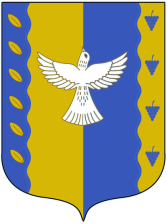 Республика  Башкортостансовет сельского поселения Кушнаренковский  сельсовет  муниципального  района Кушнаренковский район 452230, село Кушнаренково, ул. Островского, 23Тел. 5-73-36   